Engagement Jeune saison 2023-2024En inscrivant mon(mes) enfant(s) 		en catégorie(s) 	 à l’ASC Hand-ball, je m’engage :à sa(leur) présence aux entraînements et aux matchs tous les week-ends (à domicile ou à l’extérieur)et à prévenir l’entraîneur ou le parent référent en cas d’absence exceptionnelle ou régulière ;à participer à la vie de l’équipe et du club :en faisant 2 ou 3 déplacements minimum dans l’année,en lavant les maillots de l’équipe de temps en temps,en assurant, une fois dans l’année, un créneau de buvette à la salle de Chantepie.à avoir un comportement respectueux lors des matchs vis-à-vis de l’équipe (joueurs, coach, parents), des arbitres et des adversaires (joueurs, coach et parents accompagnateurs).La bonne tenue des matchs nécessite la désignation d’un responsable de salle, d’un chronométreur et d’un secrétaire de table de marque. Le club propose de vous former à ces tâches simples mais indispensables. J’accepte d’être formé pour assurer au moins deux fois l’une de ces tâches au cours de la saison. Je souhaite un complément d’information. J’accepte d’être appelé par un membre du bureau.Rappel : les dirigeants sont tous bénévoles et comptent sur l’ensemble des familles afin de leur faciliter la tâche dans l’intérêt des enfants et du club.Date		                       Signature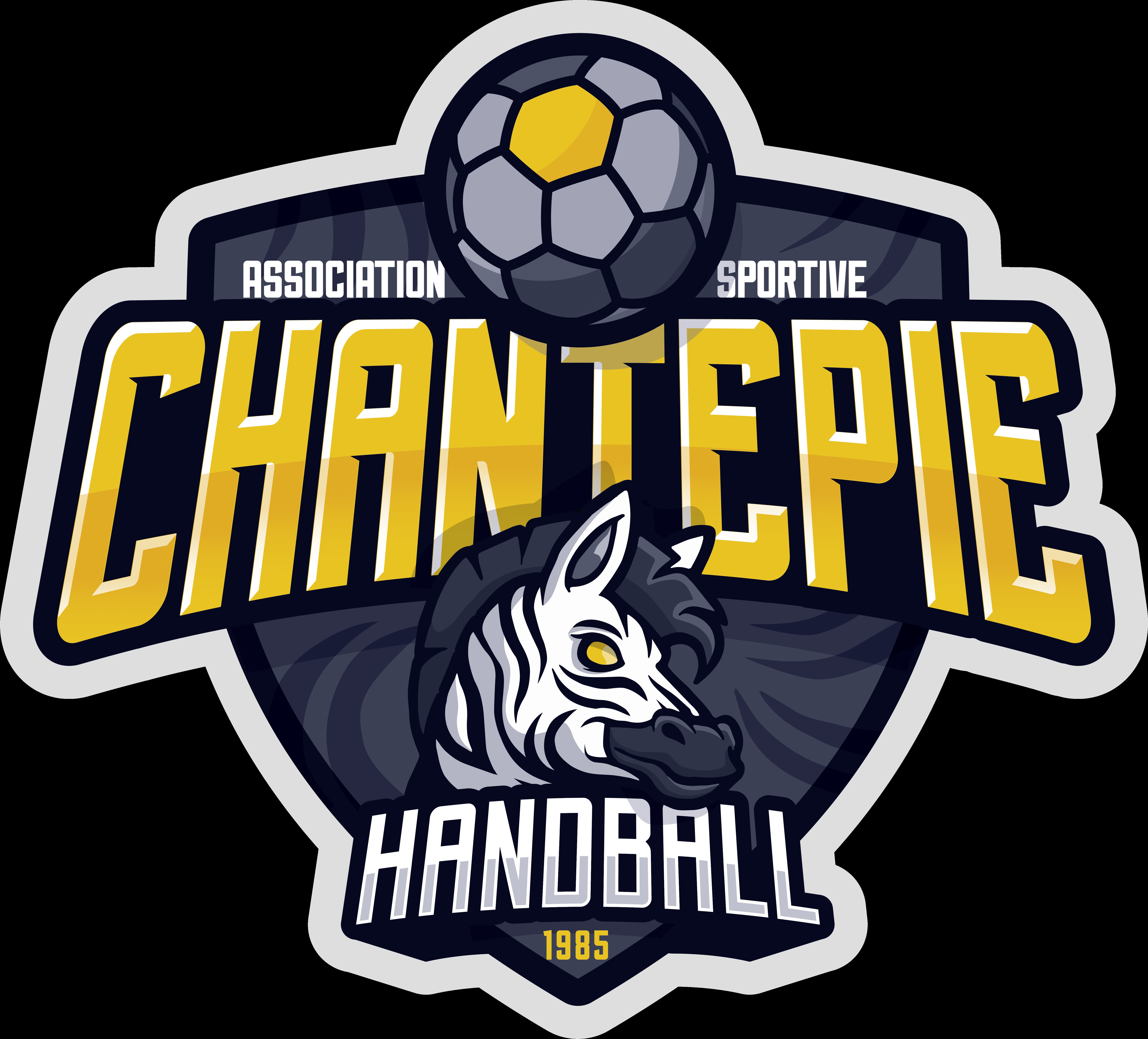 AS CHANTEPIE – Section HandballMairie - 35135 CHANTEPIE     TEL : 06 74 93 15 56 Mail : secretariat.handball@as-chantepie.fr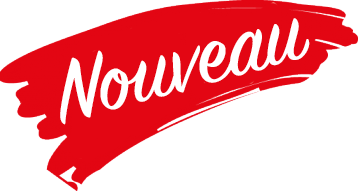 Site : www.aschantepiehandball.com